Song For The MiraAllister MacGillivray 1973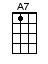 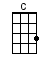 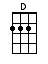 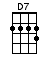 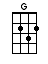 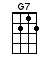 INTRO:  / 1 2 3 / 1 2 3 /CHORUS:[C] Can you imagine a [G] piece of the universe[D] More fit for princes and [G] kings? [G7][C] I’d trade you ten of your [G] cities for Marion [D] BridgeAnd the [D] pleasure it [G] brings [G][G] Out on the Mira on [C] warm after-[G]noons[D] Old men go [G] fishing with [C] black line and [D7] spoon [D7]And [G] if they catch nothing, they [C] never com-[G]plainAnd I [G] wish I was [D7] with them a-[G]gain [G][G] Boys in their boats call to [C] girls on the [G] shore[D] Teasing the [G] ones that they [C] dearly a-[D7]dore [D7]And [G] into the evening, the [C] courting be-[G]ginsAnd I [G] wish I was [D7] with them a-[G]gain [G7]CHORUS:[C] Can you imagine a [G] piece of the universe[D] More fit for princes and [G] kings? [G7][C] I’d trade you ten of your [G] cities for Marion [A7] BridgeAnd the [A7] pleasure it [D7] brings [D7][G] Out on the Mira on [C] soft summer [G] nights[D] Bonfires [G] blaze to the [C] children’s de-[D7]light [D7]They [G] dance ‘round the flames singing [C] songs with their [G] friendsAnd I [G] wish I was [D7] with them a-[G]gain [G]And [G] over the ashes, the [C] stories are [G] toldOf [D] witches and [G] werewolves and [C] Oak Island [D7] gold [D7]The [G] stars on the river, they [C] sparkle and [G] spinAnd I [G] wish I was [D7] with them a-[G]gain [G7]CHORUS:[C] Can you imagine a [G] piece of the universe[D] More fit for princes and [G] kings? [G7][C] I’d trade you ten of your [G] cities for Marion [A7] BridgeAnd the [A7] pleasure it [D7] brings [D7][G] Out on the Mira, the [C] people are [G] kindThey’ll [D] treat you to [G] home brew and [C] help you un-[D7]wind [D7]And [G] if you come broken, they’ll [C] see that you [G] mendAnd I [G] wish I was [D7] with them a-[G]gain [G]But [G] now I’ll conclude with this [C] wish-you-go-[G]well[D] Sweet be your [G] dreams and your [C] happiness [D7] swell [D7][G] I’ll leave you now for my [C] journey be-[G]ginsAnd I’m [G] going to be [D7] with them a-[G]gai-[D7]ainYes, I’m [G] going to be [D7] with them a-[G]gain [G7]CHORUS:[C] Can you imagine a [G] piece of the universe[D] More fit for princes and [G] kings? [G7][C] I’d trade you ten of your [G] cities for Marion [A7] BridgeAnd the [A7] pleasure it [D7] brings [D7][C] Can you imagine a [G] piece of the universe[D] More fit for princes and [G] kings? [G7][C] I’d trade you ten of your [G] cities for Marion [D] BridgeAnd the [D] pleasure it [G] brings [G][C] I’d trade you ten of your [G] cities for Marion [D] BridgeAnd the [D] pleasure it [G] brings [G]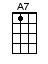 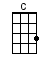 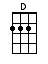 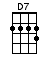 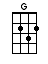 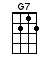 www.bytownukulele.ca